Anexo II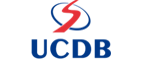 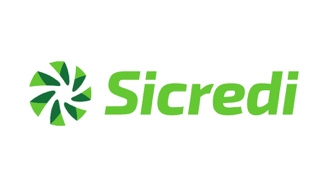 Formulário de Relatório Técnico Científico:Programa de Bolsa Mobilidade Internacional-Sicredi  Ano: __________1 – IDENTIFICAÇÃO do DOCENTE SOLICITANTE 1 – IDENTIFICAÇÃO do DOCENTE SOLICITANTE NOME COMPLETO: MATRÍCULA: CURSO DE GRADUAÇÃO ou PÓS-GRADUAÇÃO VINCULADO: CURSO DE GRADUAÇÃO ou PÓS-GRADUAÇÃO VINCULADO: TELEFONE: E-MAIL: 2 – IDENTIFICAÇÃO DO EVENTO/ATIVIDADE 2 – IDENTIFICAÇÃO DO EVENTO/ATIVIDADE 2 – IDENTIFICAÇÃO DO EVENTO/ATIVIDADE NOME DO EVENTO/ATIVIDADE ACADÊMICA: NOME DO EVENTO/ATIVIDADE ACADÊMICA: NOME DO EVENTO/ATIVIDADE ACADÊMICA: INSTITUIÇÃO PROMOTORA: INSTITUIÇÃO PROMOTORA: INSTITUIÇÃO PROMOTORA: CIDADE: ESTADO: PAÍS: PERÍODO DO EVENTO: PERÍODO DO EVENTO: PERÍODO DO EVENTO: 4 – DATA E ASSINATURA DO SOLICITANTE 4 – DATA E ASSINATURA DO SOLICITANTE Campo Grande, _____ de ____________de _____. Campo Grande, _____ de ____________de _____. DOCENTE SOLICITANTE 